                                                  INDICAÇÃO Nº 1671/2021Assunto: Solicita a retirada de resíduos provenientes do desassoreamento do lago do Jardim Leonor (fotos anexas).Senhor Presidente,INDICO ao Sr. Prefeito Municipal, nos termos do Regimento Interno desta Casa de Leis, que se digne V. Ex.ª determinar à Secretaria Obras e Serviços Públicos que execute a retirada de resíduos provenientes do desassoreamento do lago do Jardim Leonor.  		Tendo o exposto, espera-se que seja atendida com urgência.SALA DAS SESSÕES, 10 de setembro de 2021.LEILA BEDANIVereadora 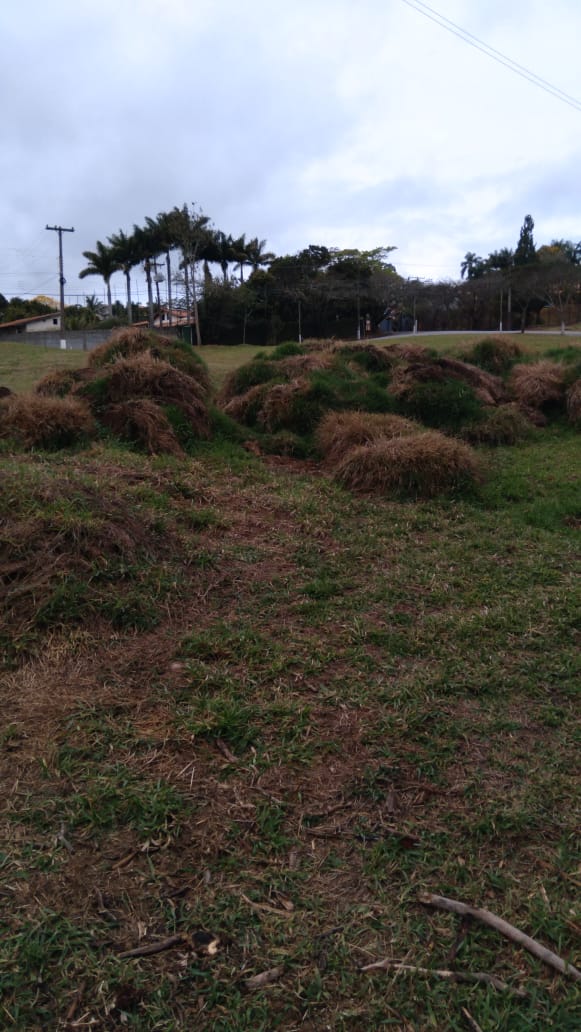 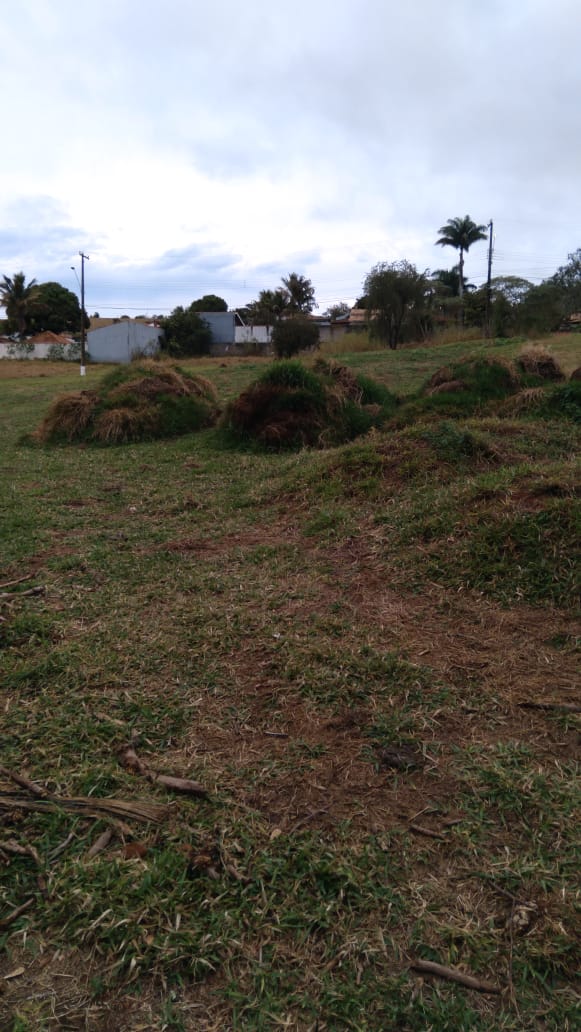 